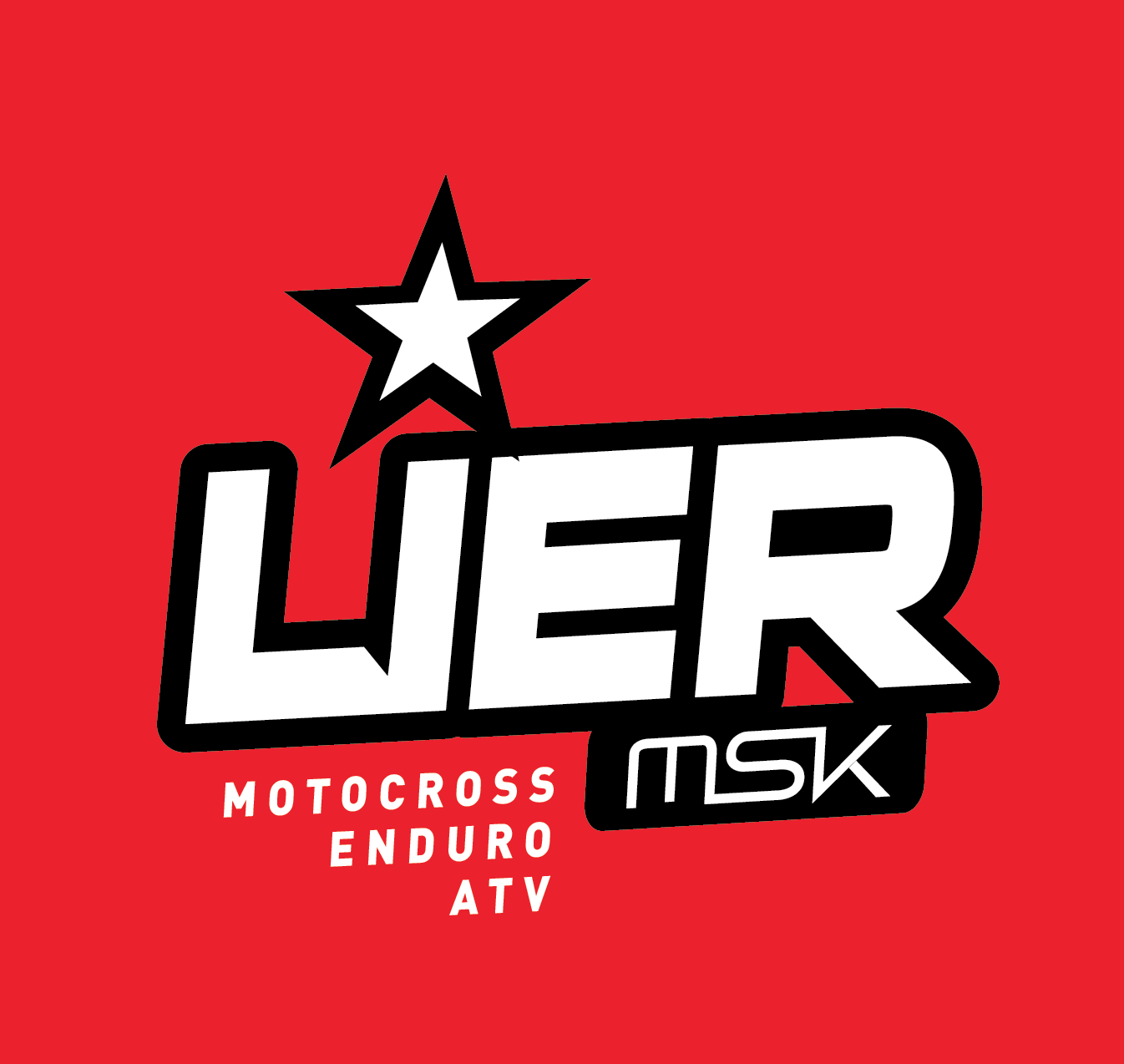 Lier MotorsportklubbSTYREMØTE NR 3. 2018Tid:	Tis 3/4 2018 kl 17:00Sted:		KlubbhusetDeltagere fra styret:	Kristin Skjølaas Christian Rohde Daniel Rigander Rita Jonassen Torild Hernandez
Forfall:	    	Rolf Hoff               	Møteplan: Alla møter starter kl 17:009/1			Styremøte/Arbeidsmøte 5/2			Styremøte15/2			Årsmøte6/3			Styremøte3/4 			Styremøte/Arbeidsmøte8/5			Styremøte5/6			Styremøte/Arbeidsmøte7/8			Styremøte4/9			Styremøte/Arbeidsmøte2/10			Styremøte6/11			Styremøte/Arbeidsmøte4/12			Styremøte
Sakliste:Vedtakssaker:V08.18		Valg av ordstyrer for dagens möte. V09.18	Gjennomgang og godkjenning av forrige møtereferat.V10.18               Godkjenne regnskapOrienteringssaker: O12.18	Møte i Lierkommune 22/3O13.18	Revidering av IK bokO14.18              Søke om midler O15.18              Betaling før NM poengO16.18              Møteplan innfør NM i septemberArbeidsmøteA02.18              Gjennomgang med komitélederne Referat vedtakssaker:Referat orienteringssaker:


Daniel Rigander							Christian RohdeSak nr.BeskrivelseVedtaksdato Alle vedtakAsvarFrist
StatusV08.18	Valg av ordstyrer for dagens møteDagens ordstyrer blev KristinV09.18Gjennomgang av forrige møterereferatReferat gjennomgått og godkjent.V10.18	Godkjenne regnskapVi er innanför dom ramar som är satt.Regnskapet er enstemmit vedtatt av styret.Sak nr.BeskrivelseDatoAnsvarFrist
StatusO12.18Møte i Lierkommune 22/3Knut-Iver Skøyen holdt ett innlegg under planutvalgsmøtet i Lierkommune der han fortalte om klubben å litt om vad vi driver med og vad vi ønsker fremover. Han la vekt på behovet for større depåområde og et ønske om et utvidet område til Enduro og Trial. Knut-Iver har æven laget et skriftlig materiale som har blitt sendt ut til alle medlemmer av planutvalget i Lier. Med på møtet var også sekretær i MSK Lier samt en medlem av klubben. O13.18Revidering av IK bokPå grund av tidsbrist så flyttes denne sak til neste styremøte. O14.18Søke om midlerDet skal søkes om midler til å bygge ett garasjeanlegg. Dette må gjøres innen den 1/8. Vi skal søke drifts tilskudd fra Lierkommune og midler fra idrettsregistreringa. Vi tar en ny runde på dette før sommerferien. O15.18Betaling før NM poengDet har blitt stilt spørsmål angående regler om utbetaling av godtgjørelse for NM poeng. Styret viser til det som ble vedtatt under årsmøtet i 2013. punkt 6.3 Utbetaling av godtgjørelse for NM poeng.«For å ha rett til godtgjørelse for NM poeng må utøveren ha representert klubben i gjeldende sesong og være medlem av klubben på utbetalingstidspunktet. Godtgjørelse for NM poeng vurderes av styret ut fra klubbens økonomi. Godtgjørelsen utbetales i april påfølgende år. Beslutningen om godtgjørelsens størrelse og om den skal utbetales, vurderes av styre.»Styret ønsker dessuten at en utøver som mottar godtgjørelse skal prøve å stille opp for klubben når det trengs, for eksempel som trener el liknende.   Om det finnes en ønske om å endre på dette må det tas up på neste årsmøte som innkommende forslag.  O16.18Møteplan innfør NM i septemberRita ønsker 3 forberedelse møter innen sommerferien.8/5 31/5 5/6 blir satt av. Alla møter starter kl18:00.A02.18Gjennomgang med komitelederne Det blev gjort en gjennomgang med alle komitelederne. Det ser ut som om alle er godt i gang med de oppgaver som blev satt i handlingsplanen for 2018. 